 Kortversjon: Strategisk rammeverk for Fyrtårn barn og unge 2021-2023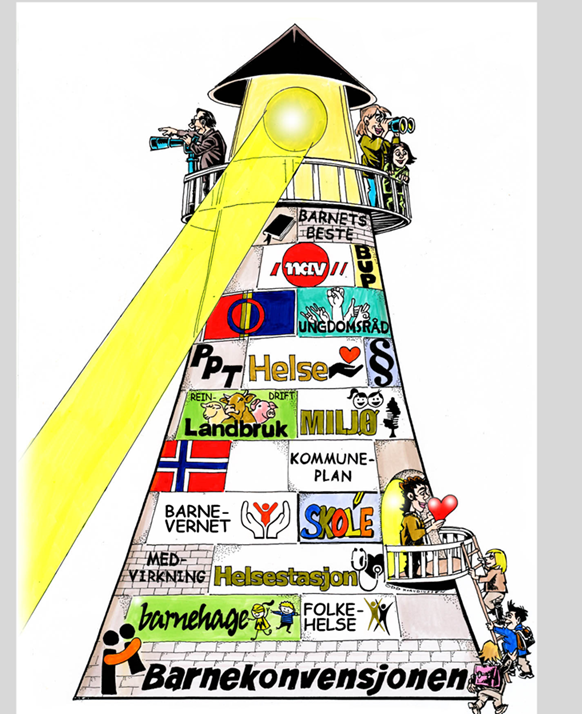 Strategisk rammeverk - kortversjonFyrtårn barn og unge har sin basis i Strategi 2020 +, og vårt overordna strategiske mål 1.Dette er et sammendrag av vårt strategiske rammeverk Fyrtårn barn og unge. Mer utfyllende informasjon om rammeverket, innsatsområdene og samarbeidspartnere er tilgjengelig på våre nettsider og på forespørsel til Fyrvokter hos Statsforvalteren i Troms og Finnmark Gro Davidsen InnsatsområderVi har følgende visjon og innsatsområder for vårt Fyrtårn barn og unge, for perioden 2021 til og med 2023.  Artiklene fra barnekonvensjonen som det refereres til er i kortversjon Alle handlinger som berører barn skal begrunnes i barnets besteFokus: Barnets beste skal innarbeides som ledetråd for vårt felles Fyrtårn barn og unge:Vi skal innarbeide barnets beste som ledetråd for alle våre oppdrag som angår barn og unge, både direkte og indirekteVi skal løfte kunnskapen om vurderinger av barnets beste både som individuell og kollektiv rettighet internt i embetet og i kommuneneVi skal følge situasjonen for barn og unge tett videre med barnets beste som utgangspunkt, og skjerme barn og unge i sårbare livssituasjoner så langt det er mulig. Samiske barns rettigheterFokus: Øke kunnskap og bevissthet om samiske barns rettigheterVi skal ha et bevisst forhold til hvordan samiske barn rettigheter ivaretas på alle våre innsatsområder Vi skal etablere samarbeid på tvers med relevante samiske aktører, inkludert samiske barn og ungeVi skal jobbe aktivt mot diskriminering og rasisme ved å øke kunnskapen om samiske språk, kultur, historie og samfunn Barnekonvensjonen skal gjøres kjent Fokus: Øke kunnskapen og kompetansen om Barnekonvensjonen, og se sammenheng mellom denne, egne arbeidsområder og samordning på tvers, både internt og i kommuneneVi skal alltid bruke Barnekonvensjonen eksplisitt i vår dialog med kommuner og andre på alt som angår barn og unge, og øke bevissthet og kompetanse om denneKoordinere arbeidet med Sjumilsteget i dialog med Bufdir og den nasjonale arbeidsgruppen Tilby systematisk opplæring i BarnekonvensjonenRett til å medvirkningFokus: Øke kunnskap og kompetanse internt i embetet og ute i kommunene om hvordan legge til rette for gode medvirkningsprosesser, og oppfølging om status for ungdomsrådene i fylketVeiledning og opplæring i gode medvirkningsprosesser både gjennom vår faste saksbehandling og i samarbeid med aktuelle samarbeidspartnere og aktører på feltet, inkludert barn og unges rettigheter i kommuneplanleggingenBidra til at ungdomsråd får medvirke på saker som angår dem. Dette inkluderer også våre områder, og ungdomsrådet eller representanter for ungdomsrådet skal inviteres til møter Statsforvalteren har med kommunene der saker som berører ungdom er på agendaenBarn og unge skal inviteres til å medvirke på våre arenaer på tema relatert til barn og unge («Ingenting om oss uten oss»)Rett til beskyttelseFokus: Vi skal jobbe forebyggende og med tidlig innsats for barn og unge i sårbare livssituasjoner og barn utsatt for vold og overgrepEtablere og følge opp nettverk for å forebygge vold og overgrep mot barn og unge, og videre samarbeid på tvers av avdelinger med andre embeter og relevante organisasjoner Ha særlig oppmerksomhet mot utsatte barn og barn i sårbare livssituasjonerFølge og bidra i det videre arbeidet med gjennomføringen av Barnevernreformen og støtte kommunene i å forberede ansvarsendringene som kommer med reformen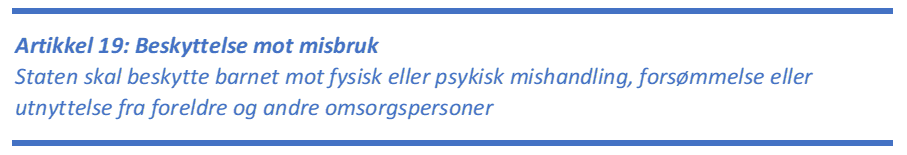 Rett til gode levekårFokus: Vi skal bidra til å løfte et barnerettslig perspektiv på hva gode levekår betyr for barn og unge i vårt fylke, særlig rettet mot barn i vedvarende lavinntekt, barn med funksjonsnedsettelser og for klima og miljø. Vi samarbeider på flere nivå og på tvers av innsatsområder om den økte risikoen for brudd på rettigheter vi kjenner for barn som vokser opp i lavinntekt, og inkluderer dette som et viktig aspekt i våre felles oppdragØke kunnskapen i kommunene om rettighetene til barn med funksjonsnedsettelserVi tar barn og unges bekymringer og engasjement for klima og miljø på alvor og vil jobbe for å styrke deres deltagelse og rett til å bli hørt gjennom økt kunnskap og forståelseRett til helse og utdanningFokus: Jobbe for et trygt læringsmiljø for alle barn og bidra til tilgang til likeverdige tjenester og god psykisk helsehjelp og oppfølgingVi setter retten til et trygt og godt læringsmiljø på dagsorden for barn i barnehager og skoleVi setter søkelys på tidlig innsats og økt kompetanse, og bidrar til at alle barn som trenger det får oppfylt sine rettigheter til spesialpedagogisk hjelp og spesialundervisning.Vi bidrar til å sikre at alle barn som trenger det får tilgang til god psykisk helsehjelp SamarbeidspartnereHvis Troms og Finnmark skal bli den beste regionen å vokse opp i må vi jobbe sammen. Vi må bygge gode allianser til beste for barn, og vi må utvikle stadig bedre samarbeidsrelasjoner i arbeidet for vår felles visjon. Dette inkluderer barn og unge, kommunene, Fylkeskommunen, regional stat, Sametinget, regionale kompetansesentre, organisasjoner/institusjoner, utdanning/forskning og øvrige embeter.EtterordVi må ha et langsiktig perspektiv på implementeringen av Fyrtårn barn og unge. I dette ligger også et fokus på å bygge strukturer rundt Fyrtårnet. For vårt embete betyr det blant annet at Fyrtårn barn og unge skal være en integrert del av alle våre arbeidsområder som angår barn og unge. Vi skal også bruke nettopp barnekonvensjonen og fyrtårnsarbeidet for å heve blikket og se hvordan en felles innsats på tvers kan bedre ivareta barns rettigheter. STRATEGISK RAMMEVERK FOR FYRTÅRN BARN OG UNGE 2021-2023STRATEGISK RAMMEVERK FOR FYRTÅRN BARN OG UNGE 2021-2023STRATEGISK RAMMEVERK FOR FYRTÅRN BARN OG UNGE 2021-2023VISJONTroms og Finnmark skal bli den beste regionen å vokse opp i for barn og unge:Gode oppvekstsvilkår og framtidsutsikter for barn og unge er vår viktigste målsetting.Troms og Finnmark skal bli den beste regionen å vokse opp i for barn og unge:Gode oppvekstsvilkår og framtidsutsikter for barn og unge er vår viktigste målsetting.Troms og Finnmark skal bli den beste regionen å vokse opp i for barn og unge:Gode oppvekstsvilkår og framtidsutsikter for barn og unge er vår viktigste målsetting.VISJONVi skal sørge for at barn og unges rettigheter oppfylles på de områdene vi rår overog bidra til at kommunene gjør det samme.Vi skal sørge for at barn og unges rettigheter oppfylles på de områdene vi rår overog bidra til at kommunene gjør det samme.Vi skal sørge for at barn og unges rettigheter oppfylles på de områdene vi rår overog bidra til at kommunene gjør det samme.INNSATSOMRÅDERRett til beskyttelseRett til gode levekårRett til helse og utdanningINNSATSOMRÅDERRett til medvirkningRett til medvirkningRett til medvirkningINNSATSOMRÅDERBarnekonvensjonen skal gjøres kjentBarnekonvensjonen skal gjøres kjentBarnekonvensjonen skal gjøres kjentINNSATSOMRÅDERSamiske barns rettigheterSamiske barns rettigheterSamiske barns rettigheterINNSATSOMRÅDERAlle handlinger som berører barn skal begrunnes i barnets besteAlle handlinger som berører barn skal begrunnes i barnets besteAlle handlinger som berører barn skal begrunnes i barnets beste